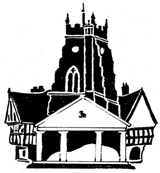 Police Partnership Panel Meeting NotesMonday 8 January 2024, 11.30 am at the Town HallThe meeting was conducted over Teams1.	In attendanceCllrs: R. Aldcroft, P. Glover, R. Hughes, W Love, T. Manton.                         Also in attendance: Inspector Greenaway and Sue Thomas2.	Update from Local Policing Team on issues in the area and on the Town Council priorities 	Inspector Greenaway apologised for not attending the meeting in person.	Inspector Greenaway provided the following update:2023 was a challenging year due to staff shortages: A new CSO will be joining the LPT in March which will be bring the team to full capacity.A Town Centre Problem Solving Plan has been put in place for the Town Centre.  The CSO’s will be present in the town centre on a regular basis.The Inspector asked for intelligence to help map out what the current issues are;  a survey will be conducted by the LPT to help gain information from residents and shopkeepers.The Problem Solving Plan will be expanded during the summer months to include the skatepark and parks.Market Drayton only had one incident outstanding for deployment over the Christmas period.  There has been a reduction in reporting of incidents over the Christmas period.A new design out crime officer is being trained.  He will visit Market Drayton to produce a report on possible action to be taken.  It was requested that this be completed before the end of the financial year.The PCC has reviewed staffing levels for the division and has recognised that more officers are required in Shropshire due to the rurality of the area. Speeding traffic on the A41.  The PCC has looked at installing average speed cameras on this section of road; unfortunately, unless funding can be found the cost is prohibitive.6. 	Other IssuesCouncillor Manton raised an issue that was discussed at a recent meeting of The Grove School Steering Group;  students said they were nervous about walking through town, particularly past drunken individuals.Inspector Greenaway replied the this will be covered under the Problem Solving Plan.  She asked for Councillors and member of the public to report via calling 101 when the drunken individuals are around, the information can be analysed to see if there is a cycle of behaviour; are they around more when they collect payments or at certain times of the month.  Unfortunateley the CSO’s can’t be around all the time so information is needed for them.As the Designated Alcohol Orders have been allowed to lapse by Shropshire Council, alcohol can only be confiscated from individuals in the street if they are causing ASB.  If enough evidence can be provided the ASB can be dealt with by issuing a Community Protection Order.Councillor Love said that he has been approached regarding the smell of cannabis outside the Junior school.  Inspector Greenaway said a member of the LPT would speak to the Headteacher this week regarding the report.Councillor Aldcroft asked what impact the closure of the local crown court will have.  Inspector Greenaway responded that due to the backlog of cases it is hard to get people remanded as their court cases are so far away, while on bail they very often continue to commit crimes.Councillor Aldcroft raised the issue of speeding traffic down Longslow lane.  The Inspector replied that speed data would be required to support this and any possible applications for funding for traffic calming measure; she agreed to obtain some data. It was agreed that the 20 mile an hours scheme for outside schools could be looked into.Councillor Manton said that at a previous meeting it was reported that the Community Speed Watch had requested some support from the LPT.  The Inspector said that the local PC has attended a session and will attend future ones.  Dates to be forwarded to the PC.Councillor Manton said that currently there seems to be a reduction in public outrage about the level of crime in the town.The Inspector responded that this could be down to the following factors:The town centre is clean and tidy which discourages ASBMulti-agency working to remove individuals from the town and the issuing of Criminal Behaviour Orders.Natural elements, some residents have just got older and not dealing in the town.Support from the barracks around soldiers behaviour. Improved involvement with the local schools.The Clerk asked for updated crime figures for the area.  Inspector Greenaway didn’t have them available and agreed to email them to the Clerk.